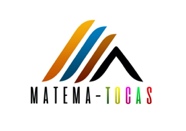 Nombre: JOAQUIN SANZ PEREDA  Curso: 6º  Equipo: LOS PITAGORINOSSomos 12 hermanos, yo nací el segundo y soy el menor. ¿Por qué? (METAMODELO GENERATIVO)Solución: Porque nació en año bisiesto (un 29 de febrero y cumplo años cada cuatro años).Dos madres y tres hijas, van con tres mantos a misa y todas van cubiertas y no comparten manto ¿Cómo puede ser?(METAMODELO GENERATIVO)Solución: Porque una es la madre, otra la hija y otra la nieta.¿Cuántos animales tengo en casa sabiendo que todos son perros menos dos, todos son gatos menos dos, y que todos son loros menos dos?(METAMODELO GENERATIVO)Solución: un perro, un gato y un loro.María tiene 4 gatas y cada gata tiene 4 gatitos, sabiendo que cada gatito tomará 4 biberones al día ¿cuántos biberones tendrá que preparar María?(RELATIVO A LA UNIDAD QUE ESTAMOS TRATANDO EN EL AULA EN ESTE MOMENTO)Solución: 4 x 4 x 4= 43 Tendrá que preparar 64 biberonesLuis coge durante la semana 5 autobuses diarios, excepto el fin de semana que sólo tiene que coger 2. ¿Cuántos autobuses tiene que coger durante la semana?(RELATIVO A LA UNIDAD QUE ESTAMOS TRATANDO EN EL AULA EN ESTE MOMENTO)Solución: Durante la semana 5 x 5 = 52 = 25	  Resultado final: 25 + 4 = tuvo que coger 29 autobuses       	      Fin de semana 2 x 2 = 22 = 4Inventa un problema cuya solución sea 32 caramelos.(METAMODELO ESTRUCTURACIÓN)Solución: Juan fue a la cabalgata de Reyes Magos, de Melchor cogió 27 caramelos, de Gaspar 51 y de Baltasar 82. Pero cuando llegó a casa de su abuela sus 4 primos pequeños no habían cogido ninguno. Juan no se lo pensó y repartió los caramelos entre todos, incluyéndose a él.  ¿Con cuántos caramelos se quedó Juan al final?Inventa un problema cumpliendo 2 condiciones, que la solución sea 5 y que una de las operaciones sea 10 x 30.Solución: Tengo que sacar punta a 30 lápices de colores y me he comprado un sacapuntas eléctrico. Sabiendo que tarda 10 segundos en sacar punta a cada lápiz, ¿Cuántos minutos emplearé en dejar a todos mis lápices como nuevos?Inventar y resolver un problema donde la solución sea 43€ y cuyos se usen como datos numéricos 38, 15, 42 y 22.Solución: Han empezado las rebajas y he echado un vistazo a las prendas que me gustaban. El jersey rojo que costaba 38€ se ha quedado 15€ más barato y el chaquetón negro que costaba 42€, cuesta ahora 22€ menos. ¿Cuánto dinero necesitará para comprar las dos prendas?Jersey=  38-15 =23 €			Jersey + Chaquetón = 23 + 20 = 43 €Chaquetón= 42-22= 20 €1.  Solución: Porque nació en año bisiesto (un 29 de febrero y cumplo años cada cuatro años).2.  Solución: Porque una es la madre, otra la hija y otra la nieta.3.  Solución: un perro, un gato y un loro.4.  Solución: 4 x 4 x 4= 43       Tendrá que preparar 64 biberones5.  Solución: 	Durante la semana 5 x 5 = 52 = 25	Fin de semana 2 x 2 = 22 = 4	  Resultado final: 25 + 4 = tuvo que coger 29 autobuses. 6. Solución: Juan fue a la cabalgata de Reyes Magos, de Melchor cogió 27 caramelos, de Gaspar 51 y de Baltasar 82. Pero cuando llegó a casa de su abuela sus 4 primos pequeños no habían cogido ninguno. Juan no se lo pensó y repartió los caramelos entre todos, incluyéndose a él.  ¿Con cuántos caramelos se quedó Juan al final?7.  Solución: Tengo que sacar punta a 30 lápices de colores y me he comprado un sacapuntas eléctrico. Sabiendo que tarda 10 segundos en sacar punta a cada lápiz, ¿Cuántos minutos emplearé en dejar a todos mis lápices como nuevos?8.  Solución: Han empezado las rebajas y he echado un vistazo a las prendas que me gustaban. El jersey rojo que costaba 38€ se ha quedado 15€ más barato y el chaquetón negro que costaba 42€, cuesta ahora 22€ menos. ¿Cuánto dinero necesitará para comprar las dos prendas?Jersey=  38-15 =23 €			Jersey + Chaquetón = 23 + 20 = 43 €Chaquetón= 42-22= 20 €